                                                      УТВЕРЖДЕНПостановлением Администрации Выгоничского района                                                                    от ______2023                                                             №____АДМИНИСТРАТИВНЫЙ РЕГЛАМЕНТ по предоставлению муниципальной услуги«Выплата компенсации части родительской платы за присмотр и уход за детьми в муниципальных образовательных организациях, находящихся на территории Выгоничского района Брянской области», реализующих образовательную программу дошкольного образования»I. Общие положенияАдминистративный регламент предоставления муниципальной услуги «Выплата компенсации части родительской платы за присмотр и уход за детьми в муниципальных образовательных организациях, находящихся на территории Выгоничского района Брянской области», реализующих образовательную программу дошкольного образования» (далее - Административный регламент) разработан в целях повышения качества и доступности предоставления муниципальной услуги «Выплата компенсации части родительской платы за присмотр и уход за детьми в муниципальных образовательных организациях, находящихся на территории Выгоничского района Брянской области», реализующих образовательную программу дошкольного образования»  (далее - муниципальная услуга), определяет стандарт, сроки и последовательность действий (административных процедур) при осуществлении полномочий по предоставлению муниципальной услуги, требования к порядку их выполнения, формы контроля за исполнением административного регламента, досудебный (внесудебный) порядок обжалования решений и действий (бездействия) Клинцовской городской администрации, должностных лиц Клинцовской городской администрации либо муниципальных служащих.   Настоящий Административный регламент регулирует отношения, возникающие на основании части 5 статьи 65 Федерального закона от 29 декабря 2012 г. № 273-ФЗ «Об образовании в Российской Федерации».Круг заявителейЗаявителем на предоставление муниципальной услуги является родитель (законный представитель) детей, внесший родительскую плату (или поручивший ее внести третьему лицу) за присмотр и уход за детьми  посещающих образовательную организацию, находящуюся на территории  Выгоничского района Брянской области, реализующую основную образовательную программу дошкольного образования, (далее – Заявитель).  Компенсация предоставляется одному из родителей (законных представителей) ребенка на основании поданного заявления.Требования к порядку информирования и предоставлении муниципальной услуги1.3. Информирование о порядке предоставления муниципальной услуги осуществляется: непосредственно при личном приеме Заявителя в отдел образования администрации Выгоничского района (далее – отдел образования), или многофункциональном центре предоставления государственных и муниципальных услуг (далее – МФЦ);     по телефону должностного лица отдела образования, осуществляющего консультирование или МФЦ; письменно, в том числе посредством электронной почты, почтовой связи общего пользования (далее – почтовой связи); посредством размещения в открытой и доступной форме информации в информационно-телекоммуникационной сети «Интернет»:в федеральной государственной информационной системе «Единый портал государственных и муниципальных услуг (функций)» (https://www.gosuslugi.ru/)  (далее – ЕПГУ); на официальном сайте Уполномоченного органа (www.adminwr.ru)Место нахождения отдела образования администрации Выгончского района: 243361, п. Выгоничи, ул. Ленина д. 53График работы отдела образования администрации Выгоничского района понедельник: 8.30 - 17.45 (перерыв с 13.00 до 14.00);вторник: 8.30 - 17.45 (перерыв с 13.00 до 14.00);среда: 8.30 - 17.45 (перерыв с 13.00 до 14.00);четверг: 8.30 - 17.45 (перерыв с 13.00 до 14.00);пятница: 8.30 -16.30 (перерыв с 13.00 до 14.00);суббота: выходной день;воскресенье: выходной день.Телефон должностного лица отдела образования, осуществляющего консультирование: 8(48341)2-11-531.4. Информирование осуществляется по вопросам, касающимся: 	-      способов подачи 	заявления о 	предоставлении муниципальной услуги;-  документов, необходимых для предоставления муниципальной услуги и услуг, которые являются необходимыми  и обязательными для предоставления муниципальной услуги;-  порядка и сроков предоставления муниципальной услуги;-  порядка 	получения сведений о ходе рассмотрения заявления  о предоставлении муниципальной услуги и о результатах предоставления муниципальной услуги;- по вопросам предоставления услуг, которые являются необходимыми и обязательными для предоставления муниципальной услуги;- порядка досудебного (внесудебного) обжалования действий (бездействия) должностных лиц, и принимаемых ими решений при предоставлении муниципальной услуги. Получение информации по вопросам предоставления муниципальной услуги и услуг, которые являются необходимыми и обязательными для предоставления муниципальной услуги осуществляется бесплатно. 1.5. При устном обращении Заявителя (лично или по телефону) должностное лицо отдела образования, осуществляющее консультирование, подробно и в вежливой (корректной) форме информирует обратившихся по интересующим вопросам. 	Ответ на телефонный звонок должен начинаться с информации о наименовании органа, в который позвонил Заявитель, фамилии, имени, отчества (последнее – при наличии) и должности специалиста, принявшего телефонный звонок. 	Если 	должностное лицо отдела не может самостоятельно дать ответ, телефонный звонок должен быть переадресован (переведен) на другое должностное лицо или же обратившемуся лицу должен быть сообщен телефонный номер, по которому можно будет получить необходимую информацию. Если подготовка ответа требует продолжительного времени, он предлагает Заявителю один из следующих вариантов дальнейших действий: -   изложить обращение в письменной форме;- назначить другое время для консультаций. Должностное лицо отдела образования не вправе осуществлять информирование, выходящее за рамки стандартных процедур и условий предоставления государственной (муниципальной) услуги, и влияющее прямо или косвенно на принимаемое решение. Продолжительность информирования по телефону не должна  превышать 10 минут. Информирование осуществляется в соответствии с графиком приема граждан. 1.6. По письменному обращению должностное лицо отдела образования, ответственное за предоставление муниципальной услуги, подробно в письменной форме разъясняет гражданину сведения по вопросам, указанным в пункте 1.4. настоящего Административного регламента в порядке, установленном Федеральным законом от 2 мая 2006 г. № 59-ФЗ «О порядке рассмотрения обращений граждан Российской Федерации» (далее – Федеральный закон № 59-ФЗ). 1.7. На ЕПГУ размещаются сведения, предусмотренные Положением о федеральной государственной информационной системе «Федеральный реестр государственных и муниципальных услуг (функций)», утвержденным постановлением Правительства Российской Федерации от 24 октября 2011 г. № 861. Доступ к информации о сроках и порядке предоставления муниципальной услуги осуществляется без выполнения Заявителем каких-либо требований, в том числе без использования программного обеспечения, установка которого на технические средства Заявителя требует заключения лицензионного или иного соглашения с правообладателем программного обеспечения, предусматривающего взимание платы, регистрацию или авторизацию Заявителя или предоставление им персональных данных. 1.8. В залах ожидания Уполномоченного органа размещаются нормативные правовые акты, регулирующие порядок предоставления муниципальной услуги, в том числе Административный регламент, которые по требованию Заявителя предоставляются ему для ознакомления. 1.9. Размещение информации о порядке предоставления муниципальной услуги на информационных стендах в помещении МФЦ осуществляется в соответствии с соглашением, заключенным между МФЦ и отделом образования, с учетом требований к информированию, установленных Административным регламентом. 1.10. Информация о ходе рассмотрения заявления о предоставлении муниципальной услуги и о результатах предоставления муниципальной услуги может быть получена Заявителем в личном кабинете на ЕПГУ, а также в соответствующем структурном подразделении отдела образования при обращении Заявителя лично, по телефону, посредством электронной почты.  II. Стандарт предоставления муниципальной услугиНаименование муниципальной услуги – «Выплата компенсации части родительской платы за присмотр и уход за детьми в муниципальных образовательных организациях, находящихся на территории Выгоничского района Брянской области», реализующих образовательную программу дошкольного образования»  2.2. Муниципальная услуга предоставляется отделом образования администрации Выгоничского района.Исполнителями муниципальной услуги являются дошкольные образовательные организации.2.3. В предоставлении муниципальной услуги принимают участие: -централизованная бухгалтерия отдела образования администрации Выгоничского  района;-дошкольные образовательные организации;- общеобразовательные организации, имеющие  дошкольные группыРезультатом предоставления муниципальной услуги является: - решение о предоставлении муниципальной услуги по форме, согласно Приложению № 1 к настоящему Административному регламенту; - решение об отказе в предоставлении муниципальной услуги по форме, согласно Приложению № 2 к настоящему Административному регламенту.Предоставление муниципальной услуги осуществляется не позднее пяти рабочих дней со дня регистрации заявления и документов, необходимых для предоставления муниципальной услуги, должностное лицо отдела образования, направляет Заявителю способом указанном в заявлении один из результатов, указанных в пункте 2.4 Административного регламента.Правовыми основаниями для предоставления муниципальной услуги являются: Федеральный закон от 27.07.2010 № 210-ФЗ «Об организации предоставления государственных и муниципальных услуг» (первоначальный текст документа опубликован в изданиях «Российская газета», № 168, 30.07.2010, «Собрание законодательства РФ», 02.08.2010, № 31, ст. 4179); Федеральный закон от 29.12.2012 № 273-ФЗ «Об образовании в Российской Федерации»; Закон Брянской области от 11.05.2007 № 70-З «О наделении органов местного самоуправления отдельными государственными полномочиями по выплате компенсации части родительской платы за присмотр и уход за детьми в образовательных организациях, реализующих образовательную программу дошкольного образования»; Закон Брянской области от 08.08.2013 № 84-З «Об образовании в Брянской области» Порядок обращения за компенсацией части родительской платы за присмотр и уход за детьми в образовательных организациях, находящихся на территории Брянской области, реализующих образовательную программу дошкольного образования, утвержденный Постановлением Правительства Брянской области от 27.10.2014 № 484-п; настоящий Административный регламент;иные законы и нормативные правовые акты Российской Федерации, Брянской области, муниципальные правовые акты администрации Выгоничского района. Для получения муниципальной услуги Заявитель представляет: заявление о предоставлении муниципальной услуги по форме, согласно Приложению № 3 к настоящему Административному регламенту. В случае направления заявления посредством ЕПГУ формирование заявления осуществляется посредством заполнения интерактивной формы на ЕПГУ без необходимости дополнительной подачи заявления в какой-либо иной форме. В заявлении также указывается один из следующих способов направления результата предоставления муниципальной услуги: -      в форме электронного документа в личном кабинете на ЕПГУ; -  дополнительно на бумажном носителе в виде распечатанного экземпляра электронного документа в отделе образования, многофункциональном центре; - на бумажном носителе в Уполномоченном органе, МФЦ.2)      копию  документа, удостоверяющий личность Заявителя.  В случае направления заявления посредством ЕПГУ сведения из документа, удостоверяющего личность Заявителя формируются при подтверждении учетной записи в Единой системе идентификации и аутентификации из состава соответствующих данных указанной учетной записи и могут быть проверены путем направления запроса с использованием системы межведомственного электронного взаимодействия. В случае если документ, подтверждающий полномочия Заявителя выдано нотариусом – должен быть подписан усиленной квалификационной электронной подписью нотариуса, в иных случаях – подписанный простой электронной подписью.  справку о составе семьи Заявителя;копии свидетельств о рождении детей Заявителя;документ, подтверждающий установление опеки (попечительства) над ребенком, в случае если Заявитель является опекуном (попечителем) (при необходимости);заявление и прилагаемые документы, указанные в пункте 2.8 настоящего Административного регламента, направляются (подаются) в отдел образования в электронной форме путем заполнения формы запроса через личный кабинет на ЕПГУ.Законные представители ребенка (за исключением родителей) дополнительно к перечисленным документам представляют заверенную копию документа, удостоверяющего их статус законного представителя по отношению к ребенку(детям).Порядок рассмотрения документов заявителя:Дошкольная образовательная организация в трехдневный срок со дня получения заявления от родителя (законного представителя) ребенка формирует дело на каждого получателя компенсации. Решение о назначении компенсации принимается не позднее пяти рабочих дней со дня получения заявления от родителя (законного представителя) ребенка.Решение об отказе в назначении компенсации принимается в случае представления Заявителем неполного пакета документов, и в случае представления недостоверных сведений. В случае отказа Заявитель информируется в двухдневный срок со дня принятия решения об отказе с указанием причины отказа и одновременным возвращением всех принятых документов.Основаниями для отказа в приеме к рассмотрению документов, необходимых для предоставления муниципальной услуги, являются: подача запроса о предоставлении услуги и документов, необходимых для предоставления услуги, в электронной форме с нарушением установленных требований; представленные Заявителем документы содержат подчистки и исправления текста, не заверенные в порядке, установленном законодательством Российской Федерации; документы содержат повреждения, наличие которых не позволяет в полном объеме использовать информацию и сведения, содержащиеся в документах для предоставления услуги; представленные документы или сведения утратили силу на момент обращения за услугой; представление неполного комплекта документов, необходимых для предоставления услуги; Оснований для приостановления предоставления муниципальной услуги законодательством Российской Федерации не предусмотрено. Основания для отказа в предоставлении муниципальной услуги: - Заявитель не соответствует категории лиц, имеющих право на предоставление услуги;- представленные Заявителем сведения в запросе о предоставлении услуги не соответствуют сведениям, полученным в порядке межведомственного взаимодействия;- наличие сведений о лишении родительских прав; - наличие сведений об ограничении в родительских правах; - наличие 	сведений 	об 	отобрании 	ребенка (детей) при непосредственной угрозе его жизни или здоровью;- отчисление из Учреждения ребенка, за уход и присмотр за которым уплачивалась плата;- истечение срока действия акта о назначении опекуна, получавшего компенсацию, в отношении ребенка, за уход и присмотр за которым уплачивалась плата;- освобождение либо отстранение опекуна, получавшего компенсацию, от исполнения своих обязанностей в отношении ребенка, за уход и присмотр за которым уплачивалась плата;- отмена усыновления (удочерения) ребенка, за присмотр и уход за которым уплачивалась плата;- смерть получавшего компенсацию Заявителя, а также объявление его в установленном порядке умершим или признание его безвестно отсутствующим;-  признание Заявителя, получавшего компенсацию, недееспособным;- представление в Учреждение Заявителем письменного заявления об отказе в получении компенсации.2.13. Предоставление  муниципальной услуги осуществляется бесплатно. Максимальный срок ожидания в очереди на подачу заявления не превышает 15 минут рабочего времени. Срок регистрации заявления о предоставлении муниципальной услуги подлежат регистрации в течение 1 рабочего дня со дня получения заявления и документов, необходимых для предоставления муниципальной услуги. В случае наличия оснований для отказа в приеме документов, необходимых для предоставления муниципальной услуги, указанных в пункте 2.12 настоящего Административного регламента, отдел образования не позднее следующего за днем поступления заявления и документов, необходимых для предоставления муниципальной услуги, рабочего дня, направляет Заявителю решение об отказе в приеме документов, необходимых для предоставления муниципальной услуги по форме, приведенной в Приложении № 4 к настоящему Административному регламенту.Требования к местам предоставления муниципальной услуги.Помещения для должностных лиц, осуществляющих предоставление муниципальной услуги, должны быть оборудованы табличками с указанием: - фамилии, имени, отчества и должности специалиста, осуществляющего исполнение муниципальной услуги;- режима работы. Рабочие места должностных лиц, предоставляющих муниципальную услугу, должны быть оборудованы телефоном, факсом, копировальным аппаратом, компьютерами и иной оргтехникой, рабочими столами и стульями, стульями для посетителей, образцами заполнения документов, снабжены бланками заявлений и канцелярскими принадлежностями. Места информирования, предназначенные для ознакомления Заявителей с информационными материалами, должны быть оборудованы информационными стендами. На информационных стендах в помещении, предназначенном для приема документов, размещается следующая информация: текст Административного регламента; бланк заявления на компенсацию;перечень 	документов, 	необходимых 	для предоставления муниципальной услуги; график (режим) работы, номера телефонов, адрес интернет-сайта и электронной почты отдела образования; режим приема граждан; порядок получения консультаций. Помещения для получателей муниципальной услуги должны быть оборудованы столом с письменными принадлежностями и стульями; помещения должны соответствовать комфортным условиям для граждан. Рабочие места специалистов, осуществляющих предоставление муниципальной услуги, должны быть оборудованы персональными компьютерами с возможностью доступа к необходимым информационным базам данных, средствами вычислительной и электронной техники, печатающими устройствами, копировальными устройствами, позволяющими предоставлять муниципальную услугу в полном объеме. Рабочие места должны быть оборудованы столами для возможности работы с документами, стульями, информационными табличками с указанием номера кабинета, фамилии, имени, отчества специалиста, осуществляющего предоставление муниципальной услуги. Лицо, ответственное за прием документов, должно иметь настольную табличку с указанием фамилии, имени, отчества (последнее - при наличии) и должности. Для обслуживания Заявителей с ограниченными физическими возможностями помещение оборудуется пандусом, специальными ограждениями и перилами, обеспечивается беспрепятственное передвижение и разворот инвалидных колясок.   Основными показателями доступности и качества предоставления муниципальной услуги являются: - заявительный порядок обращения за предоставлением муниципальной услуги; - открытость 	деятельности 	исполнителей 	при 	предоставлении муниципальной услуги; - доступность обращения за предоставлением муниципальной услуги;- соблюдение сроков предоставления муниципальной услуги в соответствии с настоящим Административным регламентом; - получение полной, актуальной и достоверной информации о порядке предоставления муниципальной услуги; - размещение информации о порядке предоставления муниципальной услуги на официальном сайте администрации Выгоничского района в сети Интернет, дошкольных образовательных (www.adminwr.ru) организаций (приложение № 5 к Административному регламенту). III. Состав, последовательность и сроки выполнения административных процедур (действий), требования к порядку их выполнения, в том числе особенности выполнения административных процедур в электронной форме3.1. Предоставление муниципальной услуги включает в себя следующие административные процедуры: 1.	Прием и проверка пакета документов, представляемых заявителем самостоятельно.2.	Принятие решения о назначении компенсации /об отказе в назначении компенсации.3.	Формирование дела на каждого получателя компенсации. 4.	Составление реестра получателей компенсации. 3.2.  Последовательность и сроки выполнения административных процедур, а также требования к порядку их выполнения.3.2.1. Прием и проверка пакета документов осуществляется специалистом дошкольной образовательной организации.Основание для начала выполнения административной процедуры является обращение Заявителя с заявлением, оформленным в соответствии с Приложение №3 к настоящему Административному регламенту.К заявлению должны быть приложены в полном объеме документы, указанные в пунктах 2.7 раздела II Административного регламента.Сотрудник дошкольной образовательной организации, ответственный за прием документов:- устанавливает предмет обращения, устанавливает личность Заявителя, проверяет документ, удостоверяющий личность Заявителя;- проверяет полномочия представителя Заявителя;- проверяет соответствие представленных документов следующим требованиях: в документах нет подчисток, приписок, зачеркнутых слов и иных неоговоренных исправлений; документы не имеют серьезных повреждений, наличие которых не позволяет однозначно истолковать их содержание;- сверяет копии представленных документов с их подлинниками и делает соответствующую отметку на копиях; - при наличии оснований для отказа в приеме документов, установленных пунктом 2.10 настоящего Административного регламента, возвращает представленные документы Заявителю.В случае предоставления Заявителем документов в полном объеме сотрудник, ответственный за прием документов:- принимает документы от Заявителя;- регистрирует заявление в реестре поданных заявлений с указанием даты их подачи;- в порядке делопроизводства передает документы, представленные Заявителем, должностному лицу в отделе образования.Результатом выполнения муниципальной услуги является передача в отдел образования реестра заявителей на получение компенсации.3.3. Приказ отдела образования о назначении и выплатах компенсации издается в двухдневный срок с момента рассмотрения документов для назначения компенсации родительской платы за содержание ребенка в образовательном учреждении.IV. Формы контроля за исполнением административного регламента  Текущий контроль за соблюдением и исполнением настоящего Административного регламента, иных нормативных правовых актов, устанавливающих требования к предоставлению муниципальной услуги, осуществляется на постоянной основе должностными лицами отдела образования администрации Выгоничского район, уполномоченными на осуществление контроля за предоставлением муниципальной услуги.  Текущий контроль осуществляется путем:проведения проверок решений о предоставлении (об отказе в предоставлении) муниципальной услуги; выявления и устранения нарушений прав граждан; рассмотрения, принятия решений и подготовки ответов на обращения граждан, содержащие жалобы на решения, действия (бездействие) должностных лиц.Проведение проверок может носить плановый характер (осуществляется на основании отчетов), и внеплановый характер (по конкретному обращению заявителя). 4.4.	Лица, ответственные за предоставление муниципальной услуги, несут персональную ответственность за соблюдение сроков и порядка предоставления муниципальной услуги. Персональная ответственность муниципальных служащих за надлежащее предоставление муниципальной услуги закрепляется в их должностных инструкциях в соответствии с требованиями законодательства. По результатам проведения проверок, в случае выявления нарушений прав Заявителей, виновные лица привлекаются к ответственности в порядке, установленном законодательством. 4.5.	Лицами, ответственными за предоставление муниципальной услуги, в ходе предоставления муниципальной услуги обеспечивается безопасность персональных данных при их обработке в соответствии с требованиями Федерального закона от 27.07.2006 N 152-ФЗ «О персональных данных».  Досудебный (внесудебный) порядок обжалования решений и действий (бездействия) органа, предоставляющего муниципальную услугу, а также их должностных лиц, муниципальных служащих 5.1. Заявитель имеет право обратиться с жалобой, в том числе в следующих случаях: нарушение срока регистрации заявления Заявителя о предоставлении муниципальной услуги; нарушение срока предоставления муниципальной услуги; требование у Заявителя документов, не предусмотренных нормативными правовыми актами Российской Федерации, нормативными правовыми актами субъекта Российской Федерации, муниципальными правовыми актами для предоставления муниципальной услуги и п. 2.8. настоящего Административного регламента; затребование с Заявителя при предоставлении муниципальной услуги платы, не предусмотренной нормативными правовыми актами Российской Федерации, нормативными правовыми актами субъекта Российской Федерации, муниципальными правовыми актами; отказ в предоставлении муниципальной услуги, если основания отказа не предусмотрены федеральными законами и принятыми в соответствии с ними иными нормативными правовыми актами Российской Федерации, нормативными правовыми актами субъекта Российской Федерации, муниципальными правовыми актами, а также п. 2.10. настоящего Административного регламента. 5.2. Жалоба подается в письменной форме на бумажном носителе, в электронной форме начальнику 	отдела 	образования администрации Выгоничского  района.Жалоба может быть направлена по почте, с использованием информационно-телекоммуникационной сети Интернет, а также может быть принята на личном приеме Заявителя. 5.3. Жалоба должна содержать: - наименование органа, предоставляющего муниципальную услугу, должностного лица органа, предоставляющего муниципальную услугу, либо муниципального служащего решение и действия (бездействие) которого обжалуются; - фамилию, имя, отчество (последнее - при наличии), сведения о месте жительства Заявителя - физического лица, номер (номера) контактного телефона, адрес (адреса) электронной почты (при наличии) и почтовый адрес, по которым должен быть направлен ответ Заявителю; - сведения об обжалуемых решениях и действиях (бездействии) органа, предоставляющего муниципальную услугу, должностного лица органа, предоставляющего муниципальную услугу, либо муниципального служащего; - доводы, на основании которых Заявитель не согласен с решением и действием (бездействием) органа, предоставляющего муниципальную услугу, должностного лица органа, предоставляющего муниципальную услугу либо муниципального служащего. Заявителем могут быть представлены документы (при наличии), подтверждающие доводы Заявителя, либо их копии. Жалоба, поступившая от Заявителя  в орган, предоставляющий муниципальную услугу подлежит рассмотрению в течение  30 дней со дня ее регистрации, а в случае обжалования отказа органа, предоставляющего муниципальную услугу в исправлении допущенных опечаток и ошибок или в случае обжалования нарушения установленного срока таких исправлений - в течение 5 рабочих дней со дня ее регистрации. Исчерпывающий перечень оснований для приостановления рассмотрения жалобы (претензии) и случаев, в которых ответ на жалобу (претензию) не дается. Основания для приостановления рассмотрения жалобы (претензии) отсутствуют. Ответ на жалобу (претензию) не дается в случаях: если в жалобе (претензии) не указаны фамилия Заявителя, направившего обращение, и почтовый адрес, по которому должен быть направлен ответ, ответ на жалобу (претензию); если текст письменной жалобы (претензии) не поддается прочтению. Жалоба (претензия) не подлежит направлению на рассмотрение, о чем в течение семи дней со дня регистрации жалобы (претензии) сообщается Заявителю, направившему обращение, если фамилия и почтовый адрес отправителя поддаются прочтению. Ответ на жалобу (претензию) по существу не дается в случаях: если в жалобе (претензии) содержатся сведения о подготавливаемом, совершаемом или совершенном противоправном деянии, а также о лице, его подготавливающем, совершающем или совершившем, жалоба (претензия) подлежит направлению в государственный орган в соответствии с его компетенцией. Если в жалобе (претензии) содержатся нецензурные либо оскорбительные выражения, угрозы жизни, здоровью и имуществу должностного лица, а также членов его семьи, то должностное лицо, наделенное полномочиями по рассмотрению жалоб, вправе оставить обращение без ответа по существу поставленных в нем вопросов и сообщить Заявителю, направившему обращение, о недопустимости злоупотребления правом. Приложение № 1 к Административному регламенту по предоставлению муниципальной  услуги «_________________________» ________________________________________________ (наименование уполномоченного органа, предоставляющего услугу)  	Кому: ________________ (ФИО заявителя(представителя) РЕШЕНИЕ о предоставлении услуги  ___________________________ (номер и дата решения о предоставлении услуги) Рассмотрев Ваше заявление от _________ № _________ и прилагаемые к нему документы принято решение о предоставлении компенсации платы, взимаемой с родителя (законного представителя) за присмотр и уход за ребенком(детьми), посещающим(и) образовательную(ые) организацию(и), реализующую(ие) программу дошкольного образования на ребенка(детей)  __________________________________________________________________                                                                            (ФИО ребенка (детей) в размере __________ рублей.  ______________________________ Должность и ФИО сотрудника, принявшего решение Приложение № 2 к Административному регламенту по предоставлению муниципальной  услуги «___________________________» ________________________________________________________ (наименование уполномоченного органа, предоставляющего услугу)  	Кому: ____________ РЕШЕНИЕ об отказе в предоставлении услуги  № _____________ от ____________ Рассмотрев Ваше заявление от __________ № _______ и прилагаемые к нему документы принято решение об отказе в предоставлении услуги по следующим основаниям: Заявитель не соответствует категории лиц, имеющих право на предоставление услуги. Представленные Заявителем сведения в запросе о предоставлении услуги не соответствуют сведениям, полученным в порядке межведомственного взаимодействия. Наличие сведений о лишении родительских прав. Наличие сведений об ограничении в родительских правах. Наличие сведений об отобрании ребенка (детей) при непосредственной угрозе его жизни или здоровью. Дополнительная информация: _______________________________________. Вы вправе повторно обратиться в уполномоченный орган с заявлением о предоставлении услуги после устранения указанных нарушений. Данный отказ может быть обжалован в досудебном порядке путем направления жалобы в уполномоченный орган, а также в судебном порядке. __________________________________________ Должность и ФИО сотрудника, принявшего решениеПриложение № 3  к Административному регламенту  по предоставлению муниципальной  услуги  «_________________________»  В__________________________________________________________________ (наименование уполномоченного органа, предоставляющего услугу) от _____________________________.  Заявление  о предоставлении муниципальной услуги  Компенсация платы, взимаемой с родителей, за присмотр и уход за детьми____________________________________________________________________  (фамилия, имя, отчество (при наличии) Заявителя)  Дата рождения_____________________________  СНИЛС___________________________________  тел.: ______________________________________  адрес электронной почты:____________________ Адрес регистрации/Адрес временной регистрации: __________________________________________________________________________________________________________________________________ __________________________________________________________________________________________________________________________________Адрес регистрации/Адрес временной регистрации: __________________________________________________________________________________________________________________________________ Прошу предоставить компенсацию платы, взимаемой с родителей (законных представителей) за присмотр и уход за: __________________________________________________________________________________________________________________________________ (фамилия, имя, отчество (при наличии) осваивающим (ей) образовательную программу дошкольного образования в_________________________________________________________________________________________________________________________________ (наименование образовательной организации, реализующей программу дошкольного образования). Для получения компенсации сообщаю следующую информацию о ребенке (детях): По какой причине у ребёнка и родителя разные фамилии:  В отношении ребёнка установлено отцовство  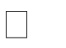 Заключение родителем брака  Расторжение родителем брака  Изменение ФИО  Средства прошу направить: К заявлению прилагаю следующие документы: Об ответственности за достоверность представленных сведений предупрежден (на). Даю согласие на получение, обработку и передачу моих персональных данных в соответствии с Федеральными законами от 27.07.2006 года № 149-ФЗ «Об информации, информационных технологиях и о защите информации»,  от 27.07.2006 № 152-ФЗ «О персональных данных». Дата                                                                                          Подпись заявителя __________________ Приложение № 4 к Административному регламенту по предоставлению муниципальной  услуги «___________________________» ________________________________________________________ (наименование уполномоченного органа, предоставляющего услугу)  	Кому: ____________ РЕШЕНИЕ об отказе в приёме документов, необходимых для предоставления услуги  №_________от__________ Рассмотрев Ваше заявление от __________ № _______ и прилагаемые к нему документы принято решение об отказе в приеме документов, необходимых для предоставления услуги по следующим основаниям: подача запроса о предоставлении услуги и документов, необходимых для предоставления услуги, в электронной форме с нарушением установленных требований; представленные заявителем документы содержат подчистки и исправления текста, не заверенные в порядке, установленном законодательством Российской Федерации; документы содержат повреждения, наличие которых не позволяет в полном объеме использовать информацию и сведения, содержащиеся в документах для предоставления услуги; некорректное заполнение обязательных полей в форме запроса, в том числе в интерактивной форме запроса на ЕПГУ (недостоверное, неполное, либо неправильное заполнение); представленные документы или сведения утратили силу на момент обращения за услугой; представление неполного комплекта документов, необходимых для предоставления услуги; заявление о предоставлении услуги подано в орган государственной власти, орган местного самоуправления или организацию, в полномочия которых не входит предоставление услуги. Дополнительная информация: ______________________________. Вы вправе повторно обратиться в уполномоченный орган с заявлением о предоставлении услуги после устранения указанных нарушений. Данный отказ может быть обжалован в досудебном порядке путем направления жалобы в уполномоченный орган, а также в судебном порядке. _____________________________ Должность и ФИО сотрудника, принявшего решение Приложение № 5к Административному регламенту по предоставлению муниципальной  услуги «___________________________» Сведения об электронной подписи Сведения об электронной подписи Наименование документа, удостоверяющего личность  Дата выдачи Серия и номер документа  Код подразделения Кем выдан  Гражданство   Наименование документа, удостоверяющего личность  Дата выдачи Серия и номер документа  Код подразделения Кем выдан  Гражданство  Фамилия  Дата рождения  Имя  Пол  Отчество  СНИЛС  Реквизиты актовой записи о рождении ребёнка  Реквизиты актовой записи о рождении ребёнка  Реквизиты актовой записи о рождении ребёнка  Реквизиты актовой записи о рождении ребёнка  Номер актовой  записи о  рождении ребёнка   Дата    Дата    Дата   Место  государственной  регистрации  Реквизиты документа, подтверждающего установление опеки (попечительства) над ребёнком  Реквизиты документа, подтверждающего установление опеки (попечительства) над ребёнком  Реквизиты документа, подтверждающего установление опеки (попечительства) над ребёнком  Реквизиты документа, подтверждающего установление опеки (попечительства) над ребёнком  Номер  Дата  Орган, выдавший  документ  Реквизиты актовой записи об установлении отцовства  Реквизиты актовой записи об установлении отцовства  Реквизиты актовой записи об установлении отцовства  Реквизиты актовой записи об установлении отцовства  Номер актовой записи  Дата  Место государственной регистрации  Место государственной регистрации  Реквизиты актовой записи о заключении брака  Реквизиты актовой записи о заключении брака  Реквизиты актовой записи о заключении брака  Реквизиты актовой записи о заключении брака  Номер актовой записи  Дата  Место государственной регистрации  Место государственной регистрации  Реквизиты актовой записи о расторжении брака  Реквизиты актовой записи о расторжении брака  Реквизиты актовой записи о расторжении брака  Реквизиты актовой записи о расторжении брака  Номер актовой записи  Дата  Место государственной регистрации  Место государственной регистрации  Реквизиты актовой записи о перемени имени      □ У родителя    □ У ребенка Реквизиты актовой записи о перемени имени      □ У родителя    □ У ребенка Реквизиты актовой записи о перемени имени      □ У родителя    □ У ребенка Реквизиты актовой записи о перемени имени      □ У родителя    □ У ребенка Номер актовой записи  Дата  Место государственной регистрации  Место государственной регистрации  Реквизиты Почта  Адрес получателя___________________________________________________________________________________________________________  Номер почтового отделения (индекс)___________________________________________________  Банк  БИК или наименование банка __________________________________________________________  Корреспондентский счет_____________________________________  Номер счета заявителя_______________________________________ № п/п Наименование документов 1 Сведения об электронной подписи № п/пНаименование образовательной организации АдресФ.И.О.руководителя1.МБДОУ детский сад «Десняночка» 243361 Брянская область, Выгоничский район, п. Выгоничи, ул. Пионерская 24-аСтаросельцева Э.В.2.МБДОУ детский сад «Аистенок»243361 Брянская обл., р.п. Выгоничи, ул. Майская,Заварзина О.А.3.МБДОУ детский сад «Березка»243371 Брянская область, Выгоничский район, с. Лопушь, ул. Деснянская, д. 10Бурносова Е.В.4.МБДОУ детский сад «Снежинка»243350 Брянская область, Выгоничский район, п. Пильшино, ул. Садовая, д. 2Смоленская Э.В.5.МБДОУ детский сад «Солнышко»243369 Брянская область, Выгоничский район, с. Сосновка, ул. Салова 5Голикова Н.А.6.МБДОУ детский сад «Ручеек»243363 Брянская область, Выгоничский район, п.Десна, ул. Заречная, д. 10-аСуслина Г.М.7.МБДОУ детский сад «Земляничка»243356 Брянская область, Выгоничский район, с. Уты, ул. Парковая 2-аЩербакова Е.В.8.МБДОУ детский сад «Мозаика»243365 Брянская область, Выгоничский район, с. Кокино, ул. СоветскаяФилина М.О.9. Дошкольная группа МБОУ - Орменская СОШ им. Н.Н. Денисова243368, Брянская область, Выгоничский район, д. Орменка, ул. Южная, д. 23Артюхова  Н.И.10. Дошкольная группа МБОУ - Полужская ООШ им. Ф.Е. Стрельца243370, Брянская область, Выгоничский район, п. Хутор-Бор, ул. Луговая, д.1Короткова Ю.Ю.11.Дошкольная группа МБОУ Хмелевская ООШ243351, Брянская область, Выгоничский район, д. Хмелево, ул. Молодежная, д.46Антюхова А.С.12.Дошкольная группа Городецкий филиал МБОУ - Кокинская СОШ243367, Брянская область, Выгоничский район, с. Городец, ул. Центральная, д.15Сорина Е.М.13.Дошкольная группа МБОУ Красносельская СОШ им. М.Д. Цыкина243350, Брянская область, Выгоничский район, с. Красное, ул. Школьная, д.12Меркушина М.М.